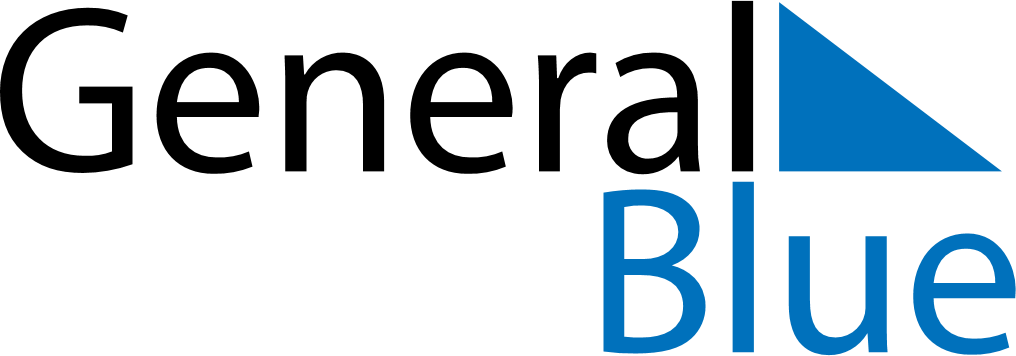 December 2020December 2020December 2020December 2020South AfricaSouth AfricaSouth AfricaMondayTuesdayWednesdayThursdayFridaySaturdaySaturdaySunday123455678910111212131415161718191920Day of Reconciliation2122232425262627Christmas DayDay of GoodwillDay of Goodwill28293031